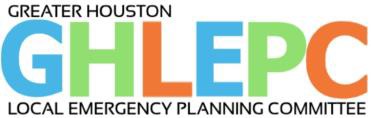 AgendaJanuary 27, 2021 MeetingLogistics:10:00AM – 12:00PMAudio/Video Conference via ZoomWelcome: Chair/Vice ChairBusiness:Chair/Vice Chair ReportDecember 2020 Meeting Notes (available at https://ghlepc.org/information)TCEQ & Regional updatesTier II ReportingBy-Laws ReviewTreasurer Report2020 Year in reviewPIO ReportRelease Incident(s)Houston Fire Department UpdatesMember ReportsIntroductions: LEPC Members and New MembersGuest Speaker: Nickea Bradley, Director, City of Houston Office of Emergency Management will provide City of Houston updates and introduction of her team. She is the City of Houston new emergency management coordinator overseeing the emergency management program including the coordination of disaster mitigation, planning, response, and recovery for the nation’s fourth largest city. She joins us from the District of Columbia’s Homeland Security and Emergency Management Agency, where she served as Bureau Chief of Long-Term Risk Reduction and State Hazard Mitigation Officer. 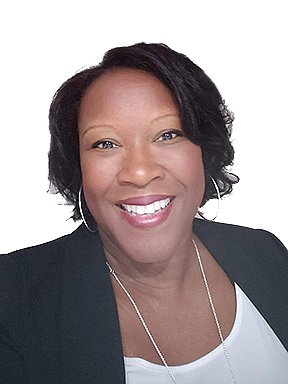 Next Meeting: Wednesday, March 31, 2021 via Zoom